اسم عضو هيئة التدريس :أ. مريم بنت عبد الله اليوسفاسم عضو هيئة التدريس :أ. مريم بنت عبد الله اليوسفاسم عضو هيئة التدريس :أ. مريم بنت عبد الله اليوسفاسم عضو هيئة التدريس :أ. مريم بنت عبد الله اليوسفاسم عضو هيئة التدريس :أ. مريم بنت عبد الله اليوسفاسم عضو هيئة التدريس :أ. مريم بنت عبد الله اليوسفاسم عضو هيئة التدريس :أ. مريم بنت عبد الله اليوسفاسم عضو هيئة التدريس :أ. مريم بنت عبد الله اليوسفموجز السيرة الذاتية: موجز السيرة الذاتية: موجز السيرة الذاتية: موجز السيرة الذاتية: موجز السيرة الذاتية: موجز السيرة الذاتية: موجز السيرة الذاتية: موجز السيرة الذاتية: 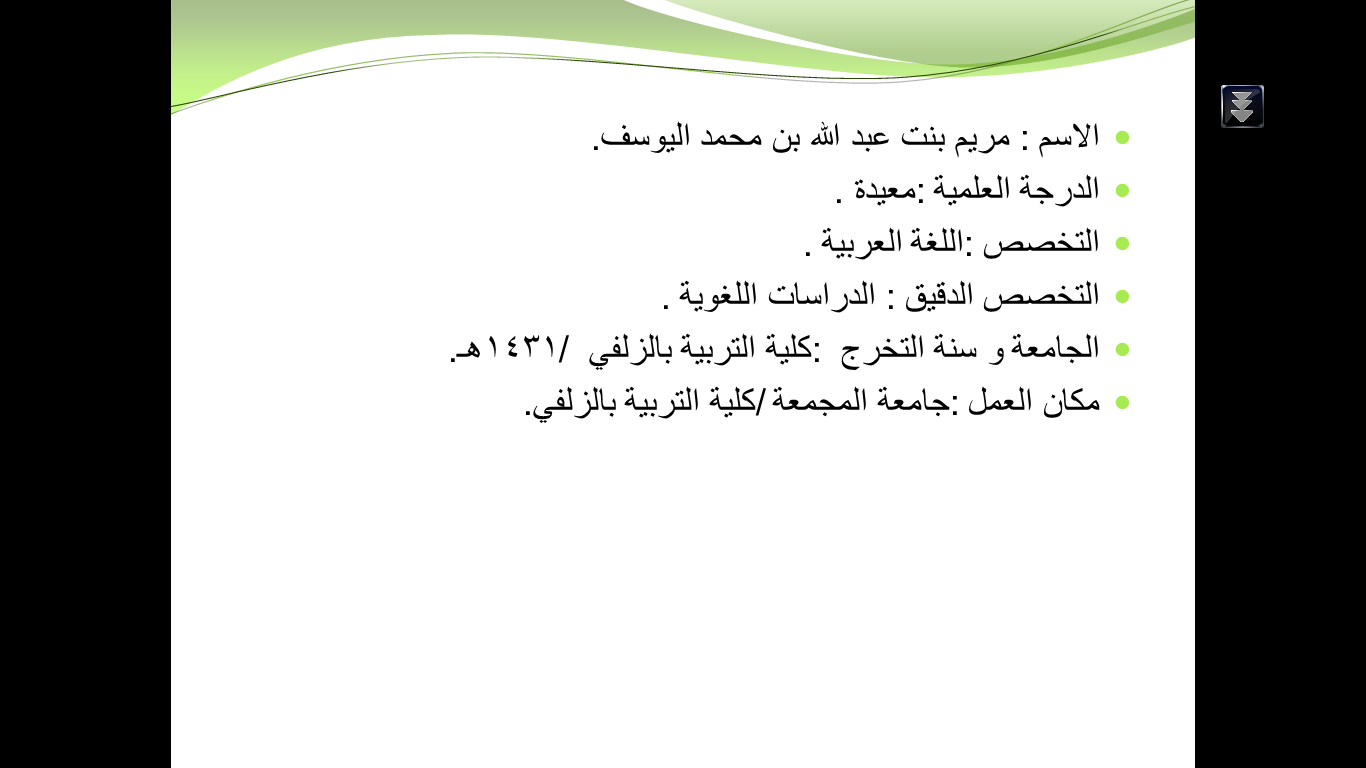 الدرجات العلمية: الدرجات العلمية: الدرجات العلمية: الدرجات العلمية: الدرجات العلمية: الدرجات العلمية: الدرجات العلمية: الدرجات العلمية: الدرجة التخصصالجامعةالجامعةالجامعةسنة التخرجسنة التخرجمكان التخرجبكالوريوسلغة عربيةكلية التربيةكلية التربيةكلية التربية1431هـ1431هـالزلفيالإنتاج العلمي:  الإنتاج العلمي:  الإنتاج العلمي:  الإنتاج العلمي:  الإنتاج العلمي:  الإنتاج العلمي:  الإنتاج العلمي:  الإنتاج العلمي:  اسم البحث وعاء النشرتاريخ ومكان النشرتاريخ ومكان النشرتاريخ ومكان النشرالرابطالرابطالرابطالمهام الإدارية  وعضوية اللجان والوحدات: المهام الإدارية  وعضوية اللجان والوحدات: المهام الإدارية  وعضوية اللجان والوحدات: المهام الإدارية  وعضوية اللجان والوحدات: المهام الإدارية  وعضوية اللجان والوحدات: المهام الإدارية  وعضوية اللجان والوحدات: المهام الإدارية  وعضوية اللجان والوحدات: المهام الإدارية  وعضوية اللجان والوحدات: اللجان على مستوى الكليةالصفة (رئيس، منسق، عضو)الصفة (رئيس، منسق، عضو)الصفة (رئيس، منسق، عضو)اللجان على مستوى القسماللجان على مستوى القسمالصفة (رئيس، منسق، عضو)الصفة (رئيس، منسق، عضو)لجنة النشاطلجنة النشاطعضواعضواالمهام الإداريةالمهام الإداريةالمهام الإداريةالمهام الإداريةالفترة الزمنية الفترة الزمنية الفترة الزمنية الفترة الزمنية المقررات التي يدرسها لهذا الفصل: المقررات التي يدرسها لهذا الفصل: المقررات التي يدرسها لهذا الفصل: المقررات التي يدرسها لهذا الفصل: المقررات التي يدرسها لهذا الفصل: المقررات التي يدرسها لهذا الفصل: المقررات التي يدرسها لهذا الفصل: المقررات التي يدرسها لهذا الفصل: رمز المقرر ورقمهاسم المقرراسم المقرراسم المقررالساعات المعتمدة الساعات المعتمدة الساعات الفعليةالساعات الفعليةالخبرة الإدارية والأكاديمية (تكليفات سابقة ومراتب أكاديمية)الخبرة الإدارية والأكاديمية (تكليفات سابقة ومراتب أكاديمية)الخبرة الإدارية والأكاديمية (تكليفات سابقة ومراتب أكاديمية)الخبرة الإدارية والأكاديمية (تكليفات سابقة ومراتب أكاديمية)الخبرة الإدارية والأكاديمية (تكليفات سابقة ومراتب أكاديمية)الخبرة الإدارية والأكاديمية (تكليفات سابقة ومراتب أكاديمية)الخبرة الإدارية والأكاديمية (تكليفات سابقة ومراتب أكاديمية)الخبرة الإدارية والأكاديمية (تكليفات سابقة ومراتب أكاديمية)التكاليف الإدارية السابقةالتكاليف الإدارية السابقةالتكاليف الإدارية السابقةالتكاليف الإدارية السابقةالتكاليف الإدارية السابقةالتكاليف الإدارية السابقةالفترة الزمنيةالفترة الزمنيةالتدرج الأكاديمي (المرتبة الأكاديمية) التدرج الأكاديمي (المرتبة الأكاديمية) التدرج الأكاديمي (المرتبة الأكاديمية) التدرج الأكاديمي (المرتبة الأكاديمية) التدرج الأكاديمي (المرتبة الأكاديمية) التدرج الأكاديمي (المرتبة الأكاديمية) الفترة الزمنيةالفترة الزمنية-متعاونة مع قسم الدراسات الإسلامية -متعاونة مع قسم الدراسات الإسلامية -متعاونة مع قسم الدراسات الإسلامية -متعاونة مع قسم الدراسات الإسلامية -متعاونة مع قسم الدراسات الإسلامية -متعاونة مع قسم الدراسات الإسلامية الفصل الأول 1431هـالفصل الأول 1431هـ-معيدة قسم اللغة العربية -معيدة قسم اللغة العربية -معيدة قسم اللغة العربية -معيدة قسم اللغة العربية -معيدة قسم اللغة العربية -معيدة قسم اللغة العربية الفصل الثاني 1432هـالفصل الثاني 1432هـبرامج تنمية المهاراتبرامج تنمية المهاراتبرامج تنمية المهاراتبرامج تنمية المهاراتبرامج تنمية المهاراتبرامج تنمية المهاراتبرامج تنمية المهاراتبرامج تنمية المهاراتاسم البرنامجنوعه نوعه نوعه جهة الحصول عليهجهة الحصول عليهتاريخ الحصول عليهتاريخ الحصول عليهأنشطة عضو هيئة التدريسأنشطة عضو هيئة التدريسأنشطة عضو هيئة التدريسأنشطة عضو هيئة التدريسأنشطة عضو هيئة التدريسأنشطة عضو هيئة التدريسأنشطة عضو هيئة التدريسأنشطة عضو هيئة التدريسالنشاطالنشاطالنشاطالرابطالرابطالرابطالرابطالرابطبيانات التواصل بيانات التواصل بيانات التواصل بيانات التواصل الساعات المكتبيةالساعات المكتبيةالساعات المكتبيةالساعات المكتبيةاليوم:الساعة:ساعات الإرشاد الأكاديميساعات الإرشاد الأكاديميساعات الإرشاد الأكاديميساعات الإرشاد الأكاديمياليوم:الساعة:تواصل معيتواصل معيتواصل معيتواصل معيالهاتف: 064224188064224188064224188البريد الإلكتروني:---موقع الجامعة:---مواقع أخرى:---مدونات:---